Přihláška – Covid Cup II.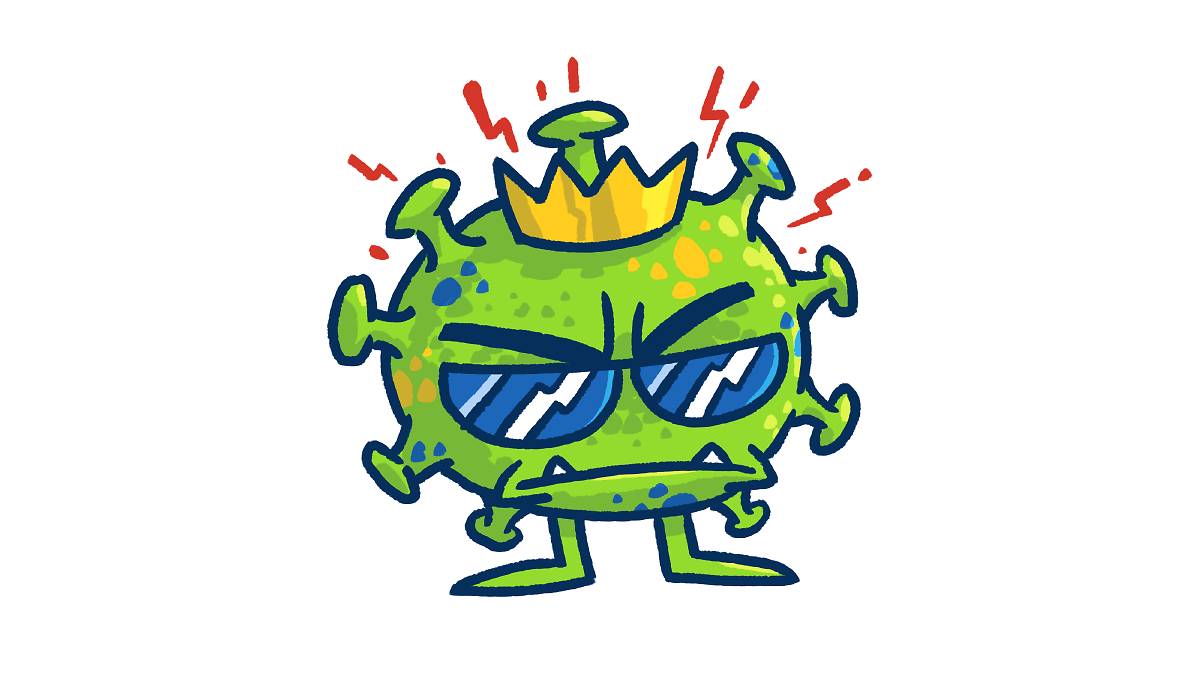 Jméno závodníka: Datum narození: Adresa: E-mail, mobil: Člen klubu ČSCH-KKH: Pokud bude králík startovat v rovinné dráze a parkuru, napište tam výkonnostní třídu. Pokud bude králík startovat ve skoku vysokém nebo dalekém, napište tam ANO.(Pokud ne, tak ponechte kolonku prázdnou.)Počet startů: Startovné celkem: JménoDatum narozeníČíslo VPRovinná dráhaParkurSkok vysokýSkok daleký